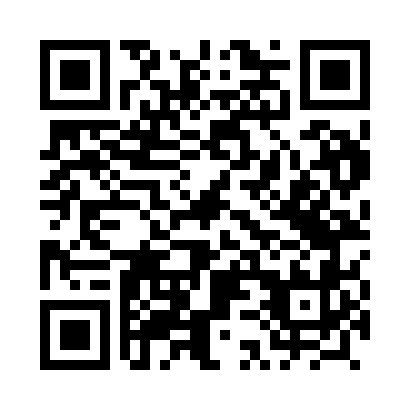 Prayer times for Gryzyna, PolandWed 1 May 2024 - Fri 31 May 2024High Latitude Method: Angle Based RulePrayer Calculation Method: Muslim World LeagueAsar Calculation Method: HanafiPrayer times provided by https://www.salahtimes.comDateDayFajrSunriseDhuhrAsrMaghribIsha1Wed2:255:0412:385:488:1410:442Thu2:245:0212:385:498:1610:453Fri2:235:0012:385:518:1710:454Sat2:224:5812:385:528:1910:465Sun2:214:5612:385:538:2110:476Mon2:204:5412:385:548:2310:487Tue2:204:5212:385:558:2510:488Wed2:194:5012:385:568:2610:499Thu2:184:4812:385:578:2810:5010Fri2:174:4612:385:588:3010:5111Sat2:174:4412:385:598:3210:5112Sun2:164:4312:386:008:3310:5213Mon2:154:4112:386:018:3510:5314Tue2:144:3912:386:028:3710:5315Wed2:144:3812:386:038:3810:5416Thu2:134:3612:386:048:4010:5517Fri2:134:3412:386:058:4210:5618Sat2:124:3312:386:068:4310:5619Sun2:114:3112:386:078:4510:5720Mon2:114:3012:386:088:4710:5821Tue2:104:2812:386:098:4810:5922Wed2:104:2712:386:108:5010:5923Thu2:094:2612:386:108:5111:0024Fri2:094:2412:386:118:5311:0125Sat2:084:2312:386:128:5411:0126Sun2:084:2212:386:138:5611:0227Mon2:074:2112:386:148:5711:0328Tue2:074:1912:396:158:5811:0329Wed2:074:1812:396:159:0011:0430Thu2:064:1712:396:169:0111:0531Fri2:064:1612:396:179:0211:05